 КАРАР                                                                                                                 РЕШЕНИЕ16 февраль 2018 йыл                                №109                        16 февраля 2018 годаОб утверждении Положения о порядке выпаса и прогона сельскохозяйственных животных на территории сельского поселения Зеленоклиновский сельсовет  муниципального района Альшеевский район Республики Башкортостан            В соответствии с ч.3 ст. 2 Закона Республики Башкортостан от 30.05.2011     № 404-з «Об упорядочении выпаса и прогона сельскохозяйственных животных на территории Республики Башкортостан», руководствуясь статьей 35 Федерального закона от 06.10.2003  №131-ФЗ «Об общих принципах организации местного самоуправления в Российской Федерации», Совет сельского поселения Зеленоклиновский сельсовет муниципального района Альшеевский район Республики Башкортостан решил:       1.Признать утратившим силу  решение Совета от 26 апреля 2013 года  № 105  «Об утверждении Правил выпаса и прогона сельскохозяйственных животных в сельском поселении Зеленоклиновский   сельсовет муниципального района Альшеевский район  Республики Башкортостан в новой редакции»2. Утвердить Положение о порядке выпаса и прогона сельскохозяйственных животных на территории сельского поселения Зеленоклиновский сельсовет муниципального района Альшеевский район Республики Башкортостан .3. Разместить настоящее решение на информационном стенде администрации сельского поселения Зеленоклиновский сельсовет муниципального района Альшеевский район Республика Башкортостан по адресу: Республика Башкортостан, Альшеевский район, д.Зеленый Клин,ул.Школьная,1 и на официальном сайте администрации сельского поселения.3. Контроль за исполнением решения оставляю за собой.Глава сельского поселения                           Т.Г.ГайнуллинУтверждено решением Советасельского поселения Зеленоклиновский сельсоветмуниципального района Альшеевский район Республики Башкортостан от «16» февраля 2018  № 109Положение о порядкевыпаса и прогона сельскохозяйственных животныхна территории  сельского поселения Зеленоклиновский сельсовет муниципального района Альшеевский район Республики Башкортостан Общие положения Положение разработано с учетом Федерального закона от 06.10.2003                № 131-ФЗ «Об общих принципах организации местного самоуправления в Российской Федерации» и Закона Республики Башкортостан от 30.05.2011 года            № 404-з «Об упорядочении выпаса и прогона сельскохозяйственных животных на территории Республики Башкортостан» и направлен на обеспечение ветеринарного благополучия, охрану сельскохозяйственных угодий, посевов и насаждений от потравы, повреждения или уничтожения сельскохозяйственными животными, профилактику случаев кражи. 1.2.    В целях настоящего прядка применяются следующие термины и понятия:1) сельскохозяйственные животные - лошади, крупный рогатый скот, овцы, козы, птицы и другие животные, содержащиеся в личных подсобных хозяйствах граждан и у юридических лиц, используемые в целях производства животноводческой продукции, необходимым условием содержания которых является выпас;2) владелец сельскохозяйственных животных - физическое или юридическое лицо, которое владеет, распоряжается и (или) пользуется сельскохозяйственными животными на праве собственности или на основании иных вещных прав;3) прогон сельскохозяйственных животных - передвижение сельскохозяйственных животных от места их постоянного нахождения до места выпаса и обратно;4) выпас сельскохозяйственных животных - контролируемое пребывание на пастбище сельскохозяйственных животных в специально отведенных местах.1.3. Настоящее Положение о порядке выпаса и прогоне сельскохозяйственных животных на территории сельского поселения Зеленоклиновский сельсовет муниципального района  Альшеевский район устанавливает требования к выпасу и прогону сельскохозяйственных животных на территории сельского поселения (далее - Положение).1.4. Действие Положения распространяется на физических и юридических лиц, расположенных на территории сельского поселения и являющихся владельцами сельскохозяйственных животных.2. Порядок выпаса и прогона сельскохозяйственных животных2.1. Выпас сельскохозяйственных животных осуществляется на огороженных или неогороженных пастбищах на привязи либо без нее под надзором владельцев или лиц, ими уполномоченных в период с 1 мая по 31 октября, в случае благоприятных погодных условий до 15 ноября.Владельцы сельскохозяйственных животных, имеющие в пользовании земельные участки, могут пасти на них своих животных на привязи или в свободном выгуле при условии надлежащего надзора владельцами.Запрещается выпускать сельскохозяйственных животных для пастьбы без присмотра.2.2. Прогон сельскохозяйственных животных осуществляется под обязательным надзором владельцев сельскохозяйственных животных либо лиц, ими уполномоченных.Владельцы животных обязаны принимать необходимые меры при прогоне скота, обеспечивающие безопасность окружающих людей.2.3. Запрещается прогон животных в многолюдных местах (магазины, школы, дома культуры, автобусные остановки и др.). Маршрут и время  прогона сельскохозяйственных животных до места выпаса устанавливаются согласно пп.2.5-2.7  настоящего положения.         2.4. Для выпаса скота определить следующие пастбища:	1) пастбище, расположенное в д.Зеленый Клин	2) пастбище, расположенное в д.Красный Клин	3) пастбище, расположенное в с.Новоконстантиновка           2.5. Прогон сельскохозяйственных животных осуществляется по следующим маршрутам: 	1) на пастбище № 1 юго-западной части д.Зеленый Клин	2) на пастбище № 2  юго-восточной части д.Красный Клин	3) на пастбище № 3  северной части с.Новоконстантиновка2.6. Выпас и прогон осуществляют лица (пастух), заключившие с владельцами сельскохозяйственных животных договор. В случае отсутствия пастуха пастьбу осуществляют владельцы в порядке очереди, которую устанавливает избранный жителями староста, либо осуществляют индивидуальный выпас скота.2.7 Граждане, имеющие в собственности молодняка крупного рогатого скота в возрасте до 1 года обеспечивают их выпас без нанесения ущерба природе, имуществу физических и юридических лиц.2.8 Поиск и выбор пастуха осуществляют владельцы скота.2.9. Сельскохозяйственные животные должны постоянно находиться на пастбище под присмотром пастухов, хозяев или специально отгороженном месте исключающем беспризорный и свободный выгул животных на не отведенных для пастьбы территориях.2.10. Запрещается выпас сельскохозяйственных животных на не отведенных для пастьбы территориях в т.ч. в придорожных полосах автомобильных дорог и прогон животных через автомобильные дороги вне специально установленных мест.3.Мечение сельскохозяйственных животных3.1. В целях идентификации лошадей и крупного рогатого скота, осуществления ветеринарного надзора за ними,  проведения мероприятий по предупреждению болезней, владельцы животных обязаны осуществлять ветеринарную регистрацию (паспортизацию) и мечение сельскохозяйственных животных.3.2. Для мечения сельскохозяйственных животных используется любой доступный метод (таврение, биркование, чипирование, татуировка, выжигание номеров на рогах и другие методы, обеспечивающие идентификацию).   3.3. Мечение сельскохозяйственных животных и ведение регистрационной книги с записью владельца животного и присвоенного номера при мечении организует территориальное общественное самоуправление или уличный комитет (при наличии) совместно с ветеринарной службой (по согласованию).ОтветственностьНарушение требований настоящего порядка влечет за собой привлечение к административной ответственности в соответствии с законодательством Республики Башкортостан.Согласно классификатору видов разрешенного использования земельных участков, утвержденных приказом Министерства экономического развития Российской Федерации от 01.09.2014 № 540 «Об утверждении классификатора видов разрешенного использования земельных участков», содержание сельскохозяйственных животных на земельных участках с разрешенным использованием земельного участка для индивидуального жилищного строительства не предусмотрено. В связи,  с чем может быть применена мера административной ответственности за использование земельного участка не по целевому назначению и (или) несоответствующего разрешенного использования. БАШҠОРТОСТАН РЕСПУБЛИКАҺЫӘЛШӘЙ РАЙОНЫМУНИЦИПАЛЬ РАЙОНЫНЫҢЗЕЛЕНЫЙ КЛИН АУЫЛ СОВЕТЫАУЫЛ БИЛӘМӘҺЕ СОВЕТЫ (БАШҠОРТОСТАН  РЕСПУБЛИКАҺЫ  ӘЛШӘЙ  РАЙОНЫ  ЗЕЛЕНЫЙ КЛИН АУЫЛ  СОВЕТЫ)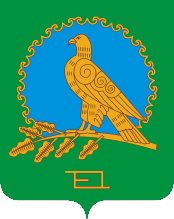 СОВЕТ СЕЛЬСКОГО ПОСЕЛЕНИЯЗЕЛЕНОКЛИНОВСКИЙ СЕЛЬСОВЕТМУНИЦИПАЛЬНОГО РАЙОНААЛЬШЕЕВСКИЙ РАЙОНРЕСПУБЛИКИБАШКОРТОСТАН(ЗЕЛЕНОКЛИНОВСКИЙ  СЕЛЬСОВЕТ АЛЬШЕЕВСКОГО  РАЙОНА  РЕСПУБЛИКИ  БАШКОРТОСТАН)